Anhang 11Beispieltext: Rehabilitation von zu Unrecht beschuldigten Personen Wenn die Prüfung von Verdachtsmomenten ergeben hat, dass eine Person zu Unrecht beschuldigt wurde, muss dieser Mensch möglichst vollständig rehabilitiert werden.Ziel der Rehabilitation istdie Wiederherstellung des guten Rufs der zu Unrecht verdächtigen Person,die Wiederherstellung einer Vertrauensbasis innerhalb der Kirchengemeinde (des Dekanatsbezirkes, der Einrichtung)die Wiederherstellung der Arbeitsfähigkeit der zu Unrecht beschuldigten Person im Hinblick auf die ihr anvertrauten PersonenFolgendes gilt es zu beachten:Das Interventionsteam berät und begleitet auch diesen Schritt. Handelnd sind der*die Leitungsverantwortliche und weisungsbefugte PersonenDie zuständige Person für Presse- und Öffentlichkeitsarbeit ist mit einzubeziehen.Beratung durch die Meldestelle der Fachstelle für den Umgang mit sexualisierter Gewalt in der ELKB.Datenschutzrechtliche und arbeitsrechtliche/dienstrechtliche Vorgaben sind zu beachten.Die beschuldigte und die betroffene Person müssen über das eingeleitete Rehabilitierungsverfahren informiert werden.Hinweisgebende Personen sind darin zu bestärken, dass es richtig war, sich in Verdachtsfällen an die Leitungsperson zu wenden.Maßnahmen zur Rehabilitation der zu Unrecht beschuldigten Person werden durchgeführt (z.B. Absprachen zur Weiterarbeit an der vorherigen Stelle, Klärung von Einzel- und Teamsupervision, Durchführung eines Elternabends, öffentliche Stellungnahme als Pressemeldung)Das beteiligte Umfeld ist ggf. nach Absprache mit der zu Unrecht beschuldigten Person zu informieren.Die Öffentlichkeit nach Absprache mit der zu Unrecht beschuldigten Person ggf. zu informieren. Wichtiger Hinweis: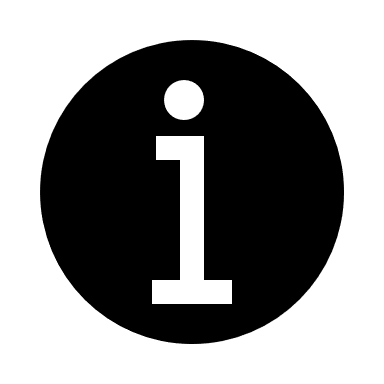 Bei diesem Text handelt es sich um einen Beispieltext. Viele Formulierungen sind als Empfehlungen oder Anregungen zu verstehen. Der Text muss individuell auf die Rahmenbedingungen der eigenen Kirchengemeinde (Dekanatsbezirk, Einrichtung) angepasst werden. Dabei ist darauf zu achten, dass nicht eine unrealistische Maximalforderung beschrieben wird, sondern alltagstaugliche Regelungen, die zu Ihren Bedingungen vor Ort passen.